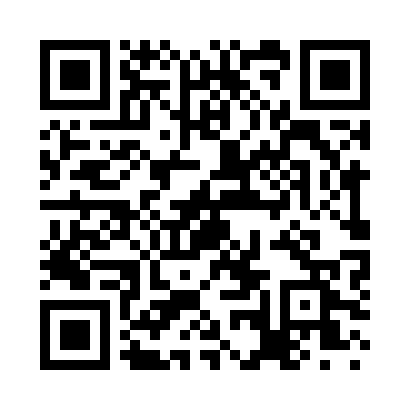 Prayer times for Tammispea, EstoniaWed 1 May 2024 - Fri 31 May 2024High Latitude Method: Angle Based RulePrayer Calculation Method: Muslim World LeagueAsar Calculation Method: HanafiPrayer times provided by https://www.salahtimes.comDateDayFajrSunriseDhuhrAsrMaghribIsha1Wed2:515:161:146:319:1311:302Thu2:505:131:146:329:1511:313Fri2:495:111:146:349:1811:324Sat2:485:081:136:359:2011:335Sun2:475:051:136:369:2311:346Mon2:455:031:136:389:2511:357Tue2:445:001:136:399:2711:368Wed2:434:581:136:409:3011:379Thu2:424:551:136:429:3211:3810Fri2:414:531:136:439:3511:3911Sat2:404:501:136:449:3711:4012Sun2:394:481:136:469:3911:4113Mon2:394:461:136:479:4211:4214Tue2:384:431:136:489:4411:4315Wed2:374:411:136:499:4611:4416Thu2:364:391:136:519:4811:4517Fri2:354:371:136:529:5111:4618Sat2:344:351:136:539:5311:4719Sun2:334:321:136:549:5511:4820Mon2:324:301:136:559:5711:4921Tue2:324:281:136:569:5911:5022Wed2:314:261:136:5810:0111:5123Thu2:304:241:146:5910:0411:5124Fri2:304:231:147:0010:0611:5225Sat2:294:211:147:0110:0811:5326Sun2:284:191:147:0210:1011:5427Mon2:284:171:147:0310:1211:5528Tue2:274:161:147:0410:1311:5629Wed2:264:141:147:0510:1511:5730Thu2:264:121:147:0610:1711:5831Fri2:254:111:147:0610:1911:59